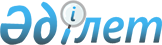 О внесении изменений и дополнений в решение Отрарского районного маслихата от 21 декабря 2012 года № 9/55-V "О районном бюджете на 2013-2015 годы"
					
			Утративший силу
			
			
		
					Решение Отрарского районного маслихата Южно-Казахстанской области от 16 августа 2013 года № 17/102-V. Зарегистрировано Департаментом юстиции Южно-Казахстанской области 22 августа 2013 года № 2357. Утратило силу в связи с истечением срока применения - (письмо Отрарского районного маслихата Южно-Казахстанской области от 10 января 2014 года № 7)      Сноска. Утратило силу в связи с истечением срока применения - (письмо Отрарского районного маслихата Южно-Казахстанской области от 10.01.2014 № 7).

      В соответствии с пунктом 5 статьи 109 Бюджетного кодекса Республики Казахстан от 4 декабря 2008 года, подпунктом 1) пункта 1 статьи 6 Закона Республики Казахстан от 23 января 2001 года «О местном государственном управлении и самоуправлении в Республике Казахстан» и решением Южно-Казахстанского областного маслихата от 7 августа 2013 года № 16/144-V «О внесении изменений и дополнений в решение Южно-Казахстанского областного маслихата от 7 декабря 2012 года № 9/71-V «Об областном бюджете на 2013-2015 годы», зарегистрированного в Реестре государственной регистрации нормативных правовых актов за № 2353, Отрарский районный маслихат РЕШИЛ:



      1. Внести в решение Отрарского районного маслихата от 21 декабря 2012 года № 9/55-V «О районном бюджете на 2013-2015 годы» (зарегистрировано в Реестре государственной регистрации нормативных правовых актов за № 2195, опубликовано 18 января 2013 года в газете «Отырар алқабы») следующие изменения:



      пункт 1 изложить в новой редакции:

      «1. Утвердить районный бюджет Отрарского района на 2013-2015 годы согласно приложениям 1, 2 и 3 соответственно, в том числе на 2013 год в следующих объемах:

      1) доходы – 6 015 075 тысяч тенге, в том числе по:

      налоговым поступлениям – 494 527 тысяч тенге;

      неналоговым поступлениям – 2 297 тысяч тенге;

      поступлениям от продажи основного капитала – 3 185 тысяч тенге;

      поступлениям трансфертов – 5 515 066 тысяча тенге;

      2) затраты – 6 049 563 тысячи тенге;

      3) чистое бюджетное кредитование - - 25 005 тысяч тенге, в том числе:

      бюджетные кредиты – 7 790 тысячи тенге;

      погашение бюджетных кредитов – 32 795 тысяч тенге;

      4) сальдо по операциям с финансовыми активами – 0 тенге, в том числе:

      приобретение финансовых активов – 0 тенге;

      поступления от продажи финансовых активов государства – 0 тенге;

      5) дефицит (профицит) бюджета – - 9 483 тысяч тенге;

      6) финансирование дефицита (использование профицита) бюджета - 9 483 тысяч тенге, в том числе:

      поступление займов – 7 790 тысяч тенге;

      погашение займов – 2 795 тысячи тенге;

      используемые остатки бюджетных средств – 4 488 тысяч тенге.».



      Приложения 1, 4, 6 указанного решения изложить в новой редакции согласно приложениям 1, 2, 3 настоящему решению.



      2. Настоящее решение вводится в действие с 1 января 2013 года.

      

      Председатель сессии Отрарского

      районного маслихата                        А. Махатай

      

      Секретарь Отрарского

      районного маслихата                        Б. Зулпыхаров      

      Приложение 1 к решению

      Отрарского районного

      маслихата от 16 августа

      2013 года № 17/102-V

      

      Приложение 1 к решению

      Отрарского районного

      маслихата от 21 декабря

      2012 года № 9/55-V       Районный бюджет на 2013 год

      Приложение 2 к решению

      Отрарского районного

      маслихата от 16 августа

      2013 года № 17/102-V

      

      Приложение 4 к решению

      Отрарского районного

      маслихата от 21 декабря

      2012 года № 9/55-V       Перечень бюджетных программ развития районного бюджета на 2013-2015 годов с разделением на бюджетные программы, направленные на реализацию бюджетных инвестиционных проектов (программ)

      Приложение 3 к решению

      Отрарского районного

      маслихата от 16 августа

      2013 года № 17/102-V

      

      Приложение 6 к решению

      Отрарского районного

      маслихата от 21 декабря

      2012 года № 9/55-V       Перечень бюджетных программ каждого сельского округа районного бюджета на 2013 год
					© 2012. РГП на ПХВ «Институт законодательства и правовой информации Республики Казахстан» Министерства юстиции Республики Казахстан
				Категория Категория Категория Наименование сумма, тысяч тенгеКлассКлассКласссумма, тысяч тенгеПодклассПодкласссумма, тысяч тенге1. ДОХОДЫ60150751Налоговые поступления49452701Подоходный налог1645922Индивидуальный подоходный налог16459203Социальный налог1312851Социальный налог13128504Hалоги на собственность1810101Hалоги на имущество1428813Земельный налог62924Hалог на транспортные средства296135Единый земельный налог222405Внутренние налоги на товары, работы и услуги131292Акцизы12803Поступления за использование природных и других ресурсов54724Сборы за ведение предпринимательской и профессиональной деятельности62525Налог на игорный бизнес1257Прочие налоги101Прочие налоги1008Обязательные платежи, взимаемые за совершение юридически значимых действий и (или) выдачу документов уполномоченными на то государственными органами или должностными лицами45011Государственная пошлина45012Неналоговые поступления229701Доходы от государственной собственности10251Поступления части чистого дохода республиканских государственных предприятий2185Доходы от аренды имущества, находящегося в государственной собственности80704Штрафы, пени, санкции, взыскания, налагаемые государственными учреждениями, финансируемыми из государственного бюджета, а также содержащимися и финансируемыми из бюджета (сметы расходов) Национального Банка Республики Казахстан 171Штрафы, пени, санкции, взыскания, налагаемые государственными учреждениями, финансируемыми из государственного бюджета, а также содержащимися и финансируемыми из бюджета (сметы расходов) Национального Банка Республики Казахстан, за исключением поступлений от организаций нефтяного сектора 1706Прочие неналоговые поступления12551Прочие неналоговые поступления12553Поступления от продажи основного капитала31851Продажа государственного имущества, закрепленного за государственными учреждениями16851Продажа государственного имущества, закрепленного за государственными учреждениями168503Продажа земли и нематериальных активов15001Продажа земли15004Поступления трансфертов551506602Трансферты из вышестоящих органов государственного управления55150662Трансферты из областного бюджета5515066Функциональная группаФункциональная группаФункциональная группаФункциональная группаФункциональная группасумма, тысяч тенгеФункциональная подгруппаФункциональная подгруппаФункциональная подгруппаФункциональная подгруппасумма, тысяч тенгеАдминистратор бюджетных программАдминистратор бюджетных программАдминистратор бюджетных программсумма, тысяч тенгеПрограммаПрограммасумма, тысяч тенгеНаименование2. Затраты604956301Государственные услуги общего характера3540981Представительные, исполнительные и другие органы, выполняющие общие функции государственного управления326702112Аппарат маслихата района (города областного значения)15102001Услуги по обеспечению деятельности маслихата района (города областного значения)14587003Капитальные расходы государственных органов515122Аппарат акима района (города областного значения)66427001Услуги по обеспечению деятельности акима района (города областного значения)63157003Капитальные расходы государственных органов3240009Капитальные расходы подведомственных государственных учреждений и организаций30123Аппарат акима района в городе, города районного значения, поселка, аула (села), аульного (сельского) округа245173001Услуги по обеспечению деятельности акима района в городе, города районного значения, поселка, аула (села), аульного (сельского) округа176216022Капитальные расходы государственных органов20311032Капитальные расходы подведомственных государственных учреждений и организаций486469Прочие государственные услуги общего характера27396459Отдел экономики и финансов района (города областного значения)27396001Услуги по реализации государственной политики в области формирования и развития экономической политики, государственного планирования, исполнения бюджета и управления коммунальной собственностью района (города областного значения)22999015Капитальные расходы государственных органов439702Оборона59361Военные нужды5836122Аппарат акима района (города областного значения)5836005Мероприятия в рамках исполнения всеобщей воинской обязанности58362Организация работы по чрезвычайным ситуациям100122Аппарат акима района (города областного значения)100007Мероприятия по профилактике и тушению степных пожаров районного (городского) масштаба, а также пожаров в населенных пунктах, в которых не созданы органы государственной противопожарной службы10004Образование35456101Дошкольное воспитание и обучение431815123Аппарат акима района в городе, города районного значения, поселка, аула (села), аульного (сельского) округа407764004Поддержка организаций дошкольного воспитания и обучения162130041Реализация государственного образовательного заказа в дошкольных организациях образования245634464Отдел образования района (города областного значения)24051040Реализация государственного образовательного заказа в дошкольных организациях образования240512Начальное, основное среднее и общее среднее образование2797112464Отдел образования района (города областного значения)2797112003Общеобразовательное обучение2752706006Дополнительное образование для детей444069Прочие услуги в области образования316683464Отдел образования района (города областного значения)89216001Услуги по реализации государственной политики на местном уровне в области образования 9876005Приобретение и доставка учебников, учебно-методических комплексов для государственных учреждений образования района (города областного значения)31405012Капитальные расходы государственного органа220015Ежемесячная выплата денежных средств опекунам (попечителям) на содержание ребенка-сироты (детей-сирот), и ребенка (детей), оставшегося без попечения родителей7444020Обеспечение оборудованием, программным обеспечением детей-инвалидов, обучающихся на дому за счет трансфертов из республиканского бюджета7609067Капитальные расходы подведомственных государственных учреждений и организаций32662472Отдел строительства, архитектуры и градостроительства района (города областного значения)227467037Строительство и реконструкция объектов образования22746706Социальная помощь и социальное обеспечение2173652Социальная помощь184774451Отдел занятости и социальных программ района (города областного значения)184774002Программа занятости8451004Оказание социальной помощи на приобретение топлива специалистам здравоохранения, образования, социального обеспечения, культуры и спорта в сельской местности в соответствии с законодательством Республики Казахстан3000005Государственная адресная социальная помощь1062006Жилищная помощь725007Социальная помощь отдельным категориям нуждающихся граждан по решениям местных представительных органов17263010Материальное обеспечение детей-инвалидов, воспитывающихся и обучающихся на дому1764014Оказание социальной помощи нуждающимся гражданам на дому28511016Государственные пособия на детей до 18 лет106512017Обеспечение нуждающихся инвалидов обязательными гигиеническими средствами и предоставление услуг специалистами жестового языка, индивидуальными помощниками в соответствии с индивидуальной программой реабилитации инвалида174869Прочие услуги в области социальной помощи и социального обеспечения32591451Отдел занятости и социальных программ района (города областного значения)32591001Услуги по реализации государственной политики на местном уровне в области обеспечения занятости и реализации социальных программ для населения28567011Оплата услуг по зачислению, выплате и доставке пособий и других социальных выплат600021Капитальные расходы государственных органов342407Жилищно-коммунальное хозяйство10390671Жилищное хозяйство187901458Отдел жилищно-коммунального хозяйства, пассажирского транспорта и автомобильных дорог района (города областного значения)16390003Организация сохранения государственного жилищного фонда3000041Ремонт и благоустройство объектов в рамках развития сельских населенных пунктов по Программе занятости 202013390472Отдел строительства, архитектуры и градостроительства района (города областного значения)171511003Строительство и (или) приобретение жилья государственного коммунального жилищного фонда162965073Строительство и реконструкция объектов в рамках развития сельских населенных пунктов по Программе занятости 202085462Коммунальное хозяйство772098458Отдел жилищно-коммунального хозяйства, пассажирского транспорта и автомобильных дорог района (города областного значения)772098012Функционирование системы водоснабжения и водоотведения5324026Организация эксплуатации тепловых сетей, находящихся в коммунальной собственности районов (городов областного значения)6700028Развитие коммунального хозяйства9600029Развитие системы водоснабжения7504743Благоустройство населенных пунктов79068123Аппарат акима района в городе, города районного значения, поселка, аула (села), аульного (сельского) округа988008Освещение улиц населенных пунктов250009Обеспечение санитарии населенных пунктов538011Благоустройство и озеленение населенных пунктов200458Отдел жилищно-коммунального хозяйства, пассажирского транспорта и автомобильных дорог района (города областного значения)78080015Освещение улиц в населенных пунктах4080016Обеспечение санитарии населенных пунктов1000018Благоустройство и озеленение населенных пунктов7300008Культура, спорт, туризм и информационное пространство4015141Деятельность в области культуры161449455Отдел культуры и развития языков района (города областного значения)72485003Поддержка культурно-досуговой работы72485472Отдел строительства, архитектуры и градостроительства района (города областного значения)88964011Развитие объектов культуры889642Спорт106704465Отдел физической культуры и спорта района (города областного значения)90454005Развитие массового спорта и национальных видов спорта 89454006Проведение спортивных соревнований на районном (города областного значения) уровне1000472Отдел строительства, архитектуры и градостроительства района (города областного значения)16250008Развитие объектов спорта и туризма162503Информационное пространство70953455Отдел культуры и развития языков района (города областного значения)60611006Функционирование районных (городских) библиотек52271007Развитие государственного языка и других языков народа Казахстана8340456Отдел внутренней политики района (города областного значения)10342002Услуги по проведению государственной информационной политики через газеты и журналы 8842005Услуги по проведению государственной информационной политики через телерадиовещание15009Прочие услуги по организации культуры, спорта, туризма и информационного пространства62408455Отдел культуры и развития языков района (города областного значения)16499001Услуги по реализации государственной политики на местном уровне в области развития языков и культуры7579010Капитальные расходы государственных органов220032Капитальные расходы подведомственных государственных учреждений и организаций8700456Отдел внутренней политики района (города областного значения)21507001Услуги по реализации государственной политики на местном уровне в области информации, укрепления государственности и формирования социального оптимизма граждан6972003Реализация региональных программ в сфере молодежной политики12913006Капитальные расходы государственных органов265032Капитальные расходы подведомственных государственных учреждений и организаций1357465Отдел физической культуры и спорта района (города областного значения)24402001Услуги по реализации государственной политики на местном уровне в сфере физической культуры и спорта7373004Капитальные расходы государственных органов100032Капитальные расходы подведомственных государственных учреждений и организаций1692910Сельское, водное, лесное, рыбное хозяйство, особо охраняемые природные территории, охрана окружающей среды и животного мира, земельные отношения1808901Сельское хозяйство72245454Отдел предпринимательства и сельского хозяйства района (города областного значения)1946099Реализация мер по оказанию социальной поддержки специалистов1946472Отдел строительства, архитектуры и градостроительства района (города областного значения)26799010Развитие объектов сельского хозяйства26799473Отдел ветеринарии района (города областного значения)43500001Услуги по реализации государственной политики на местном уровне в сфере ветеринарии8688003Капитальные расходы государственных органов212005Обеспечение функционирования скотомогильников (биотермических ям) 4827006Организация санитарного убоя больных животных429007Организация отлова и уничтожения бродячих собак и кошек1920008Возмещение владельцам стоимости изымаемых и уничтожаемых больных животных, продуктов и сырья животного происхождения400009Проведение ветеринарных мероприятий по энзоотическим болезням животных25624010Проведение мероприятий по идентификации сельскохозяйственных животных14006Земельные отношения9356463Отдел земельных отношений района (города областного значения)9356001Услуги по реализации государственной политики в области регулирования земельных отношений на территории района (города областного значения)6717004Организация работ по зонированию земель2539007Капитальные расходы государственных органов10009Прочие услуги в области сельского, водного, лесного, рыбного хозяйства, охраны окружающей среды и земельных отношений99289473Отдел ветеринарии района (города областного значения)99289011Проведение противоэпизоотических мероприятий9928911Промышленность, архитектурная, градостроительная и строительная деятельность255992Архитектурная, градостроительная и строительная деятельность25599472Отдел строительства, архитектуры и градостроительства района (города областного значения)25599001Услуги по реализации государственной политики в области строительства, архитектуры и градостроительства на местном уровне14934013Разработка схем градостроительного развития территории района, генеральных планов городов районного (областного) значения, поселков и иных сельских населенных пунктов10465015Капитальные расходы государственных органов20012Транспорт и коммуникации1114311Автомобильный транспорт111431458Отдел жилищно-коммунального хозяйства, пассажирского транспорта и автомобильных дорог района (города областного значения)111431023Обеспечение функционирования автомобильных дорог111431За счет средств местного бюджета19166313Прочие1450223Поддержка предпринимательской деятельности и защита конкуренции1852469Отдел предпринимательства района (города областного значения)1852001Услуги по реализации государственной политики на местном уровне в области развития предпринимательства и промышленности 18529Прочие143170454Отдел предпринимательства и сельского хозяйства района (города областного значения)24596001Услуги по реализации государственной политики на местном уровне в области развития предпринимательства, промышленности и сельского хозяйства 24396007Капитальные расходы государственного органа200458Отдел жилищно-коммунального хозяйства, пассажирского транспорта и автомобильных дорог района (города областного значения)108976001Услуги по реализации государственной политики на местном уровне в области жилищно-коммунального хозяйства, пассажирского транспорта и автомобильных дорог 16909013Капитальные расходы государственных органов2028040Реализация мероприятий для решения вопросов обустройства аульных (сельских) округов в реализацию мер по содействию экономическому развитию регионов в рамках Программы «Развитие регионов» за счет целевых трансфертов из республиканского бюджета40659065Формирование или увеличение уставного капитала юридических лиц49380459Отдел экономики и финансов района (города областного значения)9598012Резерв местного исполнительного органа района (города областного значения) 959814Обслуживание долга121Обслуживание долга12459Отдел экономики и финансов района (города областного значения)12021Обслуживание долга местных исполнительных органов по выплате вознаграждений и иных платежей по займам из областного бюджета1215Трансферты2301901Трансферты23019459Отдел экономики и финансов района (города областного значения)23019006Возврат неиспользованных (недоиспользованных) целевых трансфертов5700024Целевые текущие трансферты в вышестоящие бюджеты в связи с передачей функций государственных органов из нижестоящего уровня государственного управления в вышестоящий173193. Чистое бюджетное кредитование-25005Функциональная группаФункциональная группаФункциональная группаФункциональная группаФункциональная группасумма, тысяч тенгеФункциональная подгруппаФункциональная подгруппаФункциональная подгруппаФункциональная подгруппасумма, тысяч тенгеАдминистратор бюджетных программАдминистратор бюджетных программАдминистратор бюджетных программсумма, тысяч тенгеПрограммаПрограммасумма, тысяч тенгеНаименованиесумма, тысяч тенгеБюджетные кредиты779010Сельское, водное, лесное, рыбное хозяйство, особо охраняемые природные территории, охрана окружающей среды и животного мира, земельные отношения77901Сельское хозяйство7790454Отдел предпринимательства и сельского хозяйства района (города областного значения)7790009Бюджетные кредиты для реализации мер социальной поддержки специалистов социальной сферы сельских населенных пунктов7790Функциональная группаФункциональная группаФункциональная группаФункциональная группаФункциональная группасумма, тысяч тенгеФункциональная подгруппаФункциональная подгруппаФункциональная подгруппаФункциональная подгруппасумма, тысяч тенгеАдминистратор бюджетных программАдминистратор бюджетных программАдминистратор бюджетных программсумма, тысяч тенгеПрограммаПрограммасумма, тысяч тенгеНаименованиесумма, тысяч тенгеПогашение бюджетных кредитов3279505Погашение бюджетных кредитов327951Погашение бюджетных кредитов32795001Погашение бюджетных кредитов, выданных из государственного бюджета32795006Погашение бюджетных кредитов, выданных из местного бюджета банкам-заемщикам3000013Погашение бюджетных кредитов, выданных из местного бюджета физическим лицам2795Функциональная группаФункциональная группаФункциональная группаФункциональная группаФункциональная группасумма, тысяч тенгеФункциональная подгруппаФункциональная подгруппаФункциональная подгруппаФункциональная подгруппасумма, тысяч тенгеАдминистратор бюджетных программАдминистратор бюджетных программАдминистратор бюджетных программсумма, тысяч тенгеПрограммаПрограммасумма, тысяч тенгеНаименованиесумма, тысяч тенге4. Сальдо по операциям с финансовыми активами0Приобретение финансовых активов 0Поступления от продажи финансовых активов государства 05. Дефицит (профицит) бюджета-94836. Финансирование дефицита (использование профицита) бюджета9483Поступление займов77907Поступления займов779001Внутренние государственные займы77902Договоры займа77903Займы, получаемые местным исполнительным органом района (города областного значения)7790Функциональная группаФункциональная группаФункциональная группаФункциональная группаФункциональная группасумма, тысяч тенгеФункциональная подгруппаФункциональная подгруппаФункциональная подгруппаФункциональная подгруппасумма, тысяч тенгеАдминистратор бюджетных программАдминистратор бюджетных программАдминистратор бюджетных программсумма, тысяч тенгеПрограммаПрограммасумма, тысяч тенгеНаименованиесумма, тысяч тенгеПогашение займов279516Погашение займов279501Погашение займов2795459Отдел экономики и финансов района (города областного значения)2795005Погашение долга местного исполнительного органа перед вышестоящим бюджетом27958Используемые остатки бюджетных средств44881Остатки бюджетных средств44881Свободные остатки бюджетных средств44881Свободные остатки бюджетных средств4488Функциональная группа      НаименованиеФункциональная группа      НаименованиеФункциональная группа      НаименованиеФункциональная группа      НаименованиеФункциональная группа      Наименование2013 год сумма, тысяч тенге2014 год сумма, тысяч тенге2015 год сумма, тысяч тенгеФункциональная подгруппаФункциональная подгруппаФункциональная подгруппаФункциональная подгруппа2013 год сумма, тысяч тенге2014 год сумма, тысяч тенге2015 год сумма, тысяч тенгеАдминистратор бюджетных программАдминистратор бюджетных программАдминистратор бюджетных программ2013 год сумма, тысяч тенге2014 год сумма, тысяч тенге2015 год сумма, тысяч тенгеПрограммаПрограмма2013 год сумма, тысяч тенге2014 год сумма, тысяч тенге2015 год сумма, тысяч тенгеИнвестиционные проекты1291065145608586822004Образование2274678567456147809Прочие услуги в области образования227467856745614780472Отдел строительства, архитектуры и градостроительства района (города областного значения)227467856745614780037Строительство и реконструкция объектов образования22746785674561478007Жилищно-коммунальное хозяйство9315854845001200001Жилищное хозяйство1715115500045000472Отдел строительства, архитектуры и градостроительства района (города областного значения)1715115500045000003Строительство и (или) приобретение жилья государственного коммунального жилищного фонда1629655500045000073Строительство и реконструкция объектов в рамках развития сельских населенных пунктов по Программе занятости 20208546002Коммунальное хозяйство76007440950065000458Отдел жилищно-коммунального хозяйства, пассажирского транспорта и автомобильных дорог района (города областного значения)76007440950065000028Развитие коммунального хозяйства96002000020000029Развитие системы водоснабжения750474389500450003Благоустройство населенных пунктов02000010000472Отдел строительства, архитектуры и градостроительства района (города областного значения)02000010000007Развитие благоустройства городов и населенных пунктов0200001000008Культура, спорт, туризм и информационное пространство10521445560503401Деятельность в области культуры889642100021000472Отдел строительства, архитектуры и градостроительства района (города областного значения)889642100021000011Развитие объектов культуры8896421000210002Спорт162502456029340472Отдел строительства, архитектуры и градостроительства района (города областного значения)162502456029340008Развитие объектов спорта и туризма1625024560293409Топливно-энергетический комплекс и недропользование055600531009Прочие услуги в области топливно-энергетического комплекса и недропользования05560053100458Отдел жилищно-коммунального хозяйства, пассажирского транспорта и автомобильных дорог района (города областного значения)05560053100019Развитие теплоэнергетической системы0556005310010Сельское, водное, лесное, рыбное хозяйство, особо охраняемые природные территории, охрана окружающей среды и животного мира, земельные отношения2679913680300001Сельское хозяйство267991368030000472Отдел строительства, архитектуры и градостроительства района (города областного значения)267991368030000010Развитие объектов сельского хозяйства267991368030000Функциональная группаФункциональная группаФункциональная группаФункциональная группаФункциональная группасумма, тысяч тенгеФункциональная подгруппаФункциональная подгруппаФункциональная подгруппаФункциональная подгруппасумма, тысяч тенгеАдминистратор бюджетных программАдминистратор бюджетных программАдминистратор бюджетных программсумма, тысяч тенгеПрограммаПрограммасумма, тысяч тенгеНаименованиесумма, тысяч тенгеІІ. Затраты653925Свод сельских округов по Отрарскому району65392501Государственные услуги общего характера2451731Представительные, исполнительные и другие органы, выполняющие общие функции государственного управления245173123Аппарат акима района в городе, города районного значения, поселка, аула (села), аульного (сельского) округа245173001Услуги по обеспечению деятельности акима района в городе, города районного значения, поселка, аула (села), аульного (сельского) округа176216022Капитальные расходы государственных органов20311032Капитальные расходы подведомственных государственных учреждений и организаций4864604Образование4077641Дошкольное воспитание и обучение407764123Аппарат акима района в городе, города районного значения, поселка, аула (села), аульного (сельского) округа407764004Поддержка организаций дошкольного воспитания и обучения162130041Реализация государственного образовательного заказа в дошкольных организациях образования2456347Жилищно-коммунальное хозяйство9883Благоустройство населенных пунктов988123Аппарат акима района в городе, города районного значения, поселка, аула (села), аульного (сельского) округа988008Освещение улиц населенных пунктов250009Обеспечение санитарии населенных пунктов538011Благоустройство и озеленение населенных пунктов200Сельский округ "Караконур" Отрарского района 4642101Государственные услуги общего характера172581Представительные, исполнительные и другие органы, выполняющие общие функции государственного управления17258123Аппарат акима района в городе, города районного значения, поселка, аула (села), аульного (сельского) округа17258001Услуги по обеспечению деятельности акима района в городе, города районного значения, поселка, аула (села), аульного (сельского) округа15011022Капитальные расходы государственных органов947032Капитальные расходы подведомственных государственных учреждений и организаций130004Образование288631Дошкольное воспитание и обучение28863123Аппарат акима района в городе, города районного значения, поселка, аула (села), аульного (сельского) округа28863004Поддержка организаций дошкольного воспитания и обучения13054041Реализация государственного образовательного заказа в дошкольных организациях образования158097Жилищно-коммунальное хозяйство3003Благоустройство населенных пунктов300123Аппарат акима района в городе, города районного значения, поселка, аула (села), аульного (сельского) округа300008Освещение улиц населенных пунктов250009Обеспечение санитарии населенных пунктов50Сельский округ "Аккум" Отрарского района 2151001Государственные услуги общего характера131381Представительные, исполнительные и другие органы, выполняющие общие функции государственного управления13138123Аппарат акима района в городе, города районного значения, поселка, аула (села), аульного (сельского) округа13138001Услуги по обеспечению деятельности акима района в городе, города районного значения, поселка, аула (села), аульного (сельского) округа12731022Капитальные расходы государственных органов40704Образование83521Дошкольное воспитание и обучение8352123Аппарат акима района в городе, города районного значения, поселка, аула (села), аульного (сельского) округа8352004Поддержка организаций дошкольного воспитания и обучения83527Жилищно-коммунальное хозяйство203Благоустройство населенных пунктов20123Аппарат акима района в городе, города районного значения, поселка, аула (села), аульного (сельского) округа20009Обеспечение санитарии населенных пунктов20Сельский округ "Коксарай" Отрарского района 5579701Государственные услуги общего характера173921Представительные, исполнительные и другие органы, выполняющие общие функции государственного управления17392123Аппарат акима района в городе, города районного значения, поселка, аула (села), аульного (сельского) округа17392001Услуги по обеспечению деятельности акима района в городе, города районного значения, поселка, аула (села), аульного (сельского) округа14255022Капитальные расходы государственных органов537032Капитальные расходы подведомственных государственных учреждений и организаций260004Образование383851Дошкольное воспитание и обучение38385123Аппарат акима района в городе, города районного значения, поселка, аула (села), аульного (сельского) округа38385004Поддержка организаций дошкольного воспитания и обучения214041Реализация государственного образовательного заказа в дошкольных организациях образования381717Жилищно-коммунальное хозяйство203Благоустройство населенных пунктов20123Аппарат акима района в городе, города районного значения, поселка, аула (села), аульного (сельского) округа20009Обеспечение санитарии населенных пунктов20Сельский округ "Балтакуль" Отрарского района 3192701Государственные услуги общего характера157461Представительные, исполнительные и другие органы, выполняющие общие функции государственного управления15746123Аппарат акима района в городе, города районного значения, поселка, аула (села), аульного (сельского) округа15746001Услуги по обеспечению деятельности акима района в городе, города районного значения, поселка, аула (села), аульного (сельского) округа15439022Капитальные расходы государственных органов30704Образование161311Дошкольное воспитание и обучение16131123Аппарат акима района в городе, города районного значения, поселка, аула (села), аульного (сельского) округа16131041Реализация государственного образовательного заказа в дошкольных организациях образования161317Жилищно-коммунальное хозяйство503Благоустройство населенных пунктов50123Аппарат акима района в городе, города районного значения, поселка, аула (села), аульного (сельского) округа50009Обеспечение санитарии населенных пунктов50Сельский округ "Талапты" Отрарского района 4263601Государственные услуги общего характера214471Представительные, исполнительные и другие органы, выполняющие общие функции государственного управления21447123Аппарат акима района в городе, города районного значения, поселка, аула (села), аульного (сельского) округа21447001Услуги по обеспечению деятельности акима района в городе, города районного значения, поселка, аула (села), аульного (сельского) округа18046022Капитальные расходы государственных органов2101032Капитальные расходы подведомственных государственных учреждений и организаций130004Образование211691Дошкольное воспитание и обучение21169123Аппарат акима района в городе, города районного значения, поселка, аула (села), аульного (сельского) округа21169004Поддержка организаций дошкольного воспитания и обучения236041Реализация государственного образовательного заказа в дошкольных организациях образования209337Жилищно-коммунальное хозяйство203Благоустройство населенных пунктов20123Аппарат акима района в городе, города районного значения, поселка, аула (села), аульного (сельского) округа20009Обеспечение санитарии населенных пунктов20Сельский округ "Шилик" Отрарского района 6805701Государственные услуги общего характера546761Представительные, исполнительные и другие органы, выполняющие общие функции государственного управления54676123Аппарат акима района в городе, города районного значения, поселка, аула (села), аульного (сельского) округа54676001Услуги по обеспечению деятельности акима района в городе, города районного значения, поселка, аула (села), аульного (сельского) округа12130022Капитальные расходы государственных органов400032Капитальные расходы подведомственных государственных учреждений и организаций4214604Образование133611Дошкольное воспитание и обучение13361123Аппарат акима района в городе, города районного значения, поселка, аула (села), аульного (сельского) округа13361004Поддержка организаций дошкольного воспитания и обучения10045041Реализация государственного образовательного заказа в дошкольных организациях образования33167Жилищно-коммунальное хозяйство203Благоустройство населенных пунктов20123Аппарат акима района в городе, города районного значения, поселка, аула (села), аульного (сельского) округа20009Обеспечение санитарии населенных пунктов20Сельский округ "Шаульдер" Отрарского района 19313201Государственные услуги общего характера193061Представительные, исполнительные и другие органы, выполняющие общие функции государственного управления19306123Аппарат акима района в городе, города районного значения, поселка, аула (села), аульного (сельского) округа19306001Услуги по обеспечению деятельности акима района в городе, города районного значения, поселка, аула (села), аульного (сельского) округа16996022Капитальные расходы государственных органов231004Образование1738061Дошкольное воспитание и обучение173806123Аппарат акима района в городе, города районного значения, поселка, аула (села), аульного (сельского) округа173806004Поддержка организаций дошкольного воспитания и обучения89948041Реализация государственного образовательного заказа в дошкольных организациях образования838587Жилищно-коммунальное хозяйство203Благоустройство населенных пунктов20123Аппарат акима района в городе, города районного значения, поселка, аула (села), аульного (сельского) округа20009Обеспечение санитарии населенных пунктов20Сельский округ "Тимур" Отрарского района 4111101Государственные услуги общего характера149131Представительные, исполнительные и другие органы, выполняющие общие функции государственного управления14913123Аппарат акима района в городе, города районного значения, поселка, аула (села), аульного (сельского) округа14913001Услуги по обеспечению деятельности акима района в городе, города районного значения, поселка, аула (села), аульного (сельского) округа10565022Капитальные расходы государственных органов434804Образование261481Дошкольное воспитание и обучение26148123Аппарат акима района в городе, города районного значения, поселка, аула (села), аульного (сельского) округа26148004Поддержка организаций дошкольного воспитания и обучения48041Реализация государственного образовательного заказа в дошкольных организациях образования261007Жилищно-коммунальное хозяйство503Благоустройство населенных пунктов50123Аппарат акима района в городе, города районного значения, поселка, аула (села), аульного (сельского) округа50009Обеспечение санитарии населенных пунктов50Сельский округ "Маякум" Отрарского района 2322801Государственные услуги общего характера142611Представительные, исполнительные и другие органы, выполняющие общие функции государственного управления14261123Аппарат акима района в городе, города районного значения, поселка, аула (села), аульного (сельского) округа14261001Услуги по обеспечению деятельности акима района в городе, города районного значения, поселка, аула (села), аульного (сельского) округа13854022Капитальные расходы государственных органов40704Образование89171Дошкольное воспитание и обучение8917123Аппарат акима района в городе, города районного значения, поселка, аула (села), аульного (сельского) округа8917004Поддержка организаций дошкольного воспитания и обучения89177Жилищно-коммунальное хозяйство503Благоустройство населенных пунктов50123Аппарат акима района в городе, города районного значения, поселка, аула (села), аульного (сельского) округа50009Обеспечение санитарии населенных пунктов50Сельский округ "Отрар" Отрарского района 4698401Государственные услуги общего характера141781Представительные, исполнительные и другие органы, выполняющие общие функции государственного управления14178123Аппарат акима района в городе, города районного значения, поселка, аула (села), аульного (сельского) округа14178001Услуги по обеспечению деятельности акима района в городе, города районного значения, поселка, аула (села), аульного (сельского) округа13737022Капитальные расходы государственных органов44104Образование327561Дошкольное воспитание и обучение32756123Аппарат акима района в городе, города районного значения, поселка, аула (села), аульного (сельского) округа32756004Поддержка организаций дошкольного воспитания и обучения13120041Реализация государственного образовательного заказа в дошкольных организациях образования196367Жилищно-коммунальное хозяйство503Благоустройство населенных пунктов50123Аппарат акима района в городе, города районного значения, поселка, аула (села), аульного (сельского) округа50009Обеспечение санитарии населенных пунктов50Сельский округ "Актюбе" Отрарского района 2820101Государственные услуги общего характера136211Представительные, исполнительные и другие органы, выполняющие общие функции государственного управления13621123Аппарат акима района в городе, города районного значения, поселка, аула (села), аульного (сельского) округа13621001Услуги по обеспечению деятельности акима района в городе, города районного значения, поселка, аула (села), аульного (сельского) округа10450022Капитальные расходы государственных органов1871032Капитальные расходы подведомственных государственных учреждений и организаций130004Образование145601Дошкольное воспитание и обучение14560123Аппарат акима района в городе, города районного значения, поселка, аула (села), аульного (сельского) округа14560004Поддержка организаций дошкольного воспитания и обучения10046041Реализация государственного образовательного заказа в дошкольных организациях образования45147Жилищно-коммунальное хозяйство203Благоустройство населенных пунктов20123Аппарат акима района в городе, города районного значения, поселка, аула (села), аульного (сельского) округа20009Обеспечение санитарии населенных пунктов20Сельский округ "Кугам" Отрарского района 2730001Государственные услуги общего характера141271Представительные, исполнительные и другие органы, выполняющие общие функции государственного управления14127123Аппарат акима района в городе, города районного значения, поселка, аула (села), аульного (сельского) округа14127001Услуги по обеспечению деятельности акима района в городе, города районного значения, поселка, аула (села), аульного (сельского) округа12299022Капитальные расходы государственных органов182804Образование128351Дошкольное воспитание и обучение12835123Аппарат акима района в городе, города районного значения, поселка, аула (села), аульного (сельского) округа12835041Реализация государственного образовательного заказа в дошкольных организациях образования128357Жилищно-коммунальное хозяйство3383Благоустройство населенных пунктов338123Аппарат акима района в городе, города районного значения, поселка, аула (села), аульного (сельского) округа338009Обеспечение санитарии населенных пунктов138011Благоустройство и озеленение населенных пунктов200Сельский округ "Каргалы" Отрарского района 2762101Государственные услуги общего характера151101Представительные, исполнительные и другие органы, выполняющие общие функции государственного управления15110123Аппарат акима района в городе, города районного значения, поселка, аула (села), аульного (сельского) округа15110001Услуги по обеспечению деятельности акима района в городе, города районного значения, поселка, аула (села), аульного (сельского) округа10703022Капитальные расходы государственных органов440704Образование124811Дошкольное воспитание и обучение12481123Аппарат акима района в городе, города районного значения, поселка, аула (села), аульного (сельского) округа12481004Поддержка организаций дошкольного воспитания и обучения8150041Реализация государственного образовательного заказа в дошкольных организациях образования43317Жилищно-коммунальное хозяйство303Благоустройство населенных пунктов30123Аппарат акима района в городе, города районного значения, поселка, аула (села), аульного (сельского) округа30009Обеспечение санитарии населенных пунктов30